Litus Kyrylo StanislavExperience:Documents and further information:Seaman s book AB449220 25.02.2014 Mariupol Ukraine 25.02.2019
Travel Passport EM0366241 12.04.2007 Mariupol Ukraine 12.04.2017
Certificate of Competency Ship\s Welder 00095/2007/06 26.04.2007 Mariupol Ukraine
Endorsement 00095/2007/06 21.10.2011 Mariupol Ukraine 29.09.2016
Ship Security Plan  Familiarization  1210KC 29.06.2011 Mariupol Ukraine 29.06.2016
Basic Safety Training and instruction2013-AS 05.10.2011 Mariupol Ukraine 05.10.2016
Tanker Familiarzation Course 3186KC 10.10.2011 Mariupo Ukraine 10.10.2016
Proficiency in Survival craft and rescue boats 113630 01.07.2011 Mariupol Ukraine 01.07.2016
Yellow Fever  23.07.2007  valid 23.07.2017
Antigua and Barbuda seafarer s book valid 19.06.2018
Shipping Russian Register valid 514-2 28.05.2013 Mariupol Ukraine 28.05.2015Position applied for: FitterDate of birth: 09.07.1986 (age: 31)Citizenship: UkraineResidence permit in Ukraine: NoCountry of residence: UkraineCity of residence: MariupolPermanent address: Stroitelei 193 fl 106Contact Tel. No: +38 (062) 950-82-28 / +38 (096) 358-91-43E-Mail: jun1k1986@mail.ruU.S. visa: NoE.U. visa: NoUkrainian biometric international passport: Not specifiedDate available from: 27.05.2014English knowledge: ModerateMinimum salary: 1700 $ per month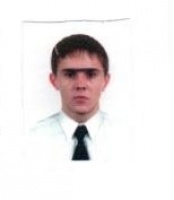 PositionFrom / ToVessel nameVessel typeDWTMEBHPFlagShipownerCrewingFitter22.06.2013-16.12.2013m/v magaryContainer Ship16162B&W12640Antigua & BarbudaSchiffahrtskontor tom WordenNautilusFitter-Welder14.05.2012-13.01.2013MSC AGATAContainer Ship20345B&W15400PanamaCompania Naeria S.AMSC crewingFitter10.06.2012-10.09.2012m/v ILYAGeneral Cargo7249B&W5100St vicentEagle Navigation LTD Valletta maltaIntercontFitter04.07.2011-16.09.2011m/v V-RODBulk Carrier39017B&W11200Marshal IslandDalomar Shipping.SAELvictorFitter16.06.2010-08.09.2010m/v MakeevkaBulk Carrier28136B&W10700UkraineArdemar MarineCFDFitter13.03.2010-28.04.2010m/v HalcyonContainer Ship7970MAK10060St VicentLucerne Universal LimitedshokkFitter16.10.2009-03.12.2009m/v DobrushBulk Carrier28160B&W10700UkraineArdemar MarineCFDFitter25.07.2008-29.09.2008m/v Marianao IceRefrigerator7389B&W3100maltaPArship ASshokkFitter21.11.2007-15.02.2008m/v ARWEXBulk Carrier9965B&W6100DOminicaDoramex inc .PanamaTransitFitter15.09.2007-17.10.2007BerdyanskBulk Carrier16585Sulcer11500UkraineArdemar  MarineCFDFitter05.08.2007-04.09.2007m/v maksim rylskyiBulk Carrier4694B&W1200UkraineArdemar MarineCFD